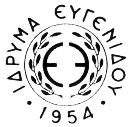 ΙΔΡΥΜΑ ΕΥΓΕΝΙΔΟΥ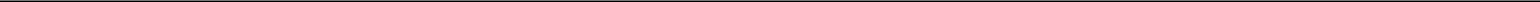 ΑΙΤΗΣΗ ΣΥΜΜΕΤΟΧΗΣ / ΥΠΕΥΘΥΝΗ ΔΗΛΩΣΗΤην __η _____________ 2022 και την __η _____________ 2022 και από ώρα 09:00 έως ώρα 16:30, θα πραγματοποιηθεί στο Ίδρυμα Ευγενίδου (Λ. Συγγρού 387 Π. Φάληρο, ΤΚ 175 64) εκπαιδευτικό διήμερο με τίτλο «Πολυμήχανοι ναυαγοί σε επιστημονικές περιπέτειες».ΠΡΟΣ ΤΟ ΙΔΡΥΜΑ ΕΥΓΕΝΙΔΟΥΣτ _____________ σήμερα ______________, ___/__/202___ ο/η κάτωθι υπογεγραμμένος/η:(παρακαλούμε να συμπληρωθούν τα στοιχεία του γονέα/κηδεμόνα/ασκούντος την γονική μέριμνα)Ονοματεπώνυμο: ____________________________________________________________________________e-mail: _____________________________________________________________________________________Τηλέφωνο επικοινωνίας: ______________________________________________________________________ΑΔΤ: ________________________________________________________________________________________________υπό την ιδιότητά μου ως __________________________________________________________ του ανηλίκου(παρακαλούμε να συμπληρωθούν τα στοιχεία του ανηλίκου)Ονοματεπώνυμο ανηλίκου: ___________________________________________________________________Τάξη που τελείωσε: _________________________________Ηλικία: __________________________________Πληροφορίες που χρειάζεται να γνωρίζουμε (π.χ. διατροφική ή άλλη ιδιαιτερότητα του παιδιού, αλλεργίες κ.λπ.):______________________________________________________________________________________δηλώνω ότι: (παρακαλούμε σημειώστε ό,τι ισχύει)Ι) Επιτρέπω την συμμετοχή του ανηλίκου στο προαναφερόμενο πρόγραμμα: 	ΝΑΙ           ΟΧΙΙΙ) Βεβαιώνω ότι ο ανήλικος που αναφέρεται ανωτέρω είναι απόλυτα υγιής χωρίς κανένα σύμπτωμα και μπορεί να συμμετέχει στο πρόγραμμα.							 ΝΑΙ           ΟΧΙΙΙΙ) Ο ανήλικος θα προσέλθει στο Ίδρυμα Ευγενίδου και θα παραληφθεί μετά το τέλος του προγράμματος συνοδευόμενος από τον/την(παρακαλούμε συμπληρώστε μόνον σε περίπτωση διαφορετικού προσώπου από τον δηλούντα)Ονοματεπώνυμο:_____________________________________________________________________________________e-mail:______________________________________________________________________________________________Τηλέφωνο επικοινωνίας: _______________________________________________________________________________ΑΔΤ: ________________________________________________________________________________________________Σημαντική σημείωση: Οι συνοδοί των ανηλίκων πρέπει να προσέρχονται στα ταμεία του Ιδρύματος δεκαπέντε (15) λεπτά πριν την ώρα έναρξης του προγράμματος, προκειμένου να εκδοθεί το απαραίτητο εισιτήριο, να συνοδεύουν τα παιδιά έως την είσοδο του Κέντρου Επιστήμης και Τεχνολογίας του Ιδρύματος Ευγενίδου, και να τα παραλαμβάνουν από το ίδιο σημείο με δική τους ευθύνη μετά το πέρας του προγράμματος, με επίδειξη του ΑΔΤ.Με ατομική μου ευθύνη, και γνωρίζοντας τις κυρώσεις που προβλέπονται από τις διατάξεις της παρ. 6 του άρθρου 22 του Ν. 1599/1986 δηλώνω υπεύθυνα ότι ο ανωτέρω ανήλικος θα προσέλθει στο εργαστήριο και θα αποχωρήσει μετά το τέλος του εργαστηρίου μόνος του χωρίς να συνοδεύεται από εμένα ή άλλο πρόσωπο. 

												ΝΑΙ           ΟΧΙΔηλώνω ότι επιτρέπω τη λήψη φωτογραφιών και βίντεο του ανηλίκου αποκλειστικά και ΜΟΝΟ για τη χρήση τους στην τελετή λήξης του προγράμματος και για την αποστολή τους στους συμμετέχοντες του Summer Camp:													ΝΑΙ            ΟΧΙ Δηλώνω ότι επιτρέπω τη δημοσίευση φωτογραφιών και βίντεο του ανηλίκου στα μέσα κοινωνικής δικτύωσης του Ιδρύματος Ευγενίδου (Facebook, Instagram): 							ΝΑΙ            ΟΧΙ (ΠΑΡΑΚΑΛΩ ΣΥΝΕΧΙΣΤΕ ΣΤΗΝ ΕΠΟΜΕΝΗ ΣΕΛΙΔΑΚΑΙ ΥΠΟΓΡΑΨΤΕ ΣΤΟ ΤΕΛΟΣ ΤΗΣ)  ↘Δεν επιτρέπεται η χρήση κινητού τηλεφώνου κατά τη διάρκεια των δραστηριοτήτων.Δεν επιτρέπεται η χρήση οπτικοακουστικών μέσων (βιντεοσκόπησης, μαγνητοφώνησης, φωτογράφισης των δραστηριοτήτων) από τους συμμετέχοντες με δικά τους μέσα.Οι συμμετέχοντες οφείλουν να φροντίζουν για τα προσωπικά τους αντικείμενα. Το Ίδρυμα Ευγενίδου δεν φέρει ευθύνη σε περίπτωση απώλειάς τους.Απαγορεύεται η είσοδος εντός του χώρου σε άτομα υπό την επίδραση αλκοόλ ή άλλων ουσιών.Απαγορεύεται η μεταφορά φιαλών ή άλλων επικίνδυνων αντικειμένων ή εύφλεκτων υλικών στις εγκαταστάσεις του κτηρίου.Οι χώροι του Ιδρύματος Ευγενίδου είναι προσβάσιμοι και φιλικοί σε ανθρώπους με κινητική αναπηρία.ΑΠΑΓΟΡΕΥΕΤΑΙ ΑΥΣΤΗΡΩΣ ΤΟ ΚΑΠΝΙΣΜΑ ΣΕ ΟΛΟΥΣ ΤΟΥΣ ΧΩΡΟΥΣ ΤΟΥ ΚΤΗΡΙΟΥ.Το Ίδρυμα Ευγενίδου λαμβάνει τεχνικά και οργανωτικά μέτρα, προκειμένου να συμμορφώνεται πλήρως με τις απαιτήσεις της νομοθεσίας περί προστασίας προσωπικών δεδομένων, και οι αναρτήσεις φωτογραφιών και βίντεο θα γίνονται με φειδώ. Οι φωτογραφίες που θα αναρτηθούν από το Ίδρυμα Ευγενίδου στα μέσα κοινωνικής δικτύωσης και σε λοιπό έντυπο του Ιδρύματος θα έχουν ληφθεί από απόσταση, ούτως ώστε να απεικονίζεται η δραστηριότητα και λιγότερο έως καθόλου τα πρόσωπα των παιδιών. Το Ίδρυμα Ευγενίδου ενημερώνει τους συμμετέχοντες με κάθε πρόσφορο μέσο αλλά και με την παρούσα ότι απαγορεύεται η βιντεοσκόπηση και λήψη φωτογραφιών κατά την διάρκεια του εργαστηρίου. Παρά την ανωτέρω απαγόρευση, σε περίπτωση βιντεοσκόπησης ή/και λήψης φωτογραφίας ή/και ανάρτησή της από το εργαστήριο από τρίτο συμμετέχοντα, το Ίδρυμα Ευγενίδου ουδεμία ευθύνη φέρει.Οι αιτήσεις συμμετοχής συμπληρώνονται από τον δηλούντα και διαβιβάζονται στο Ίδρυμα Ευγενίδου τουλάχιστον πέντε (5) ημέρες πριν την ημερομηνία διεξαγωγής του εργαστηρίου και με ευθύνη του δηλούντος. Σε περίπτωση μη προσκόμισης της παρούσας αίτησης συμπληρωμένης, είναι αδύνατη η συμμετοχή σε εργαστήριο. Οι αιτήσεις θα διατηρηθούν στο αρχείο του Ιδρύματος προς απόδειξη της εκπλήρωσης του σκοπού του οποτεδήποτε αυτό ζητηθεί από τις αρμόδιες αρχές, καθώς και για στατιστικούς λόγους. Στην τελευταία όμως περίπτωση (στατιστικές έρευνες) δεν θα διαβιβάζονται προσωπικά δεδομένα, τα οποία θα ταυτοποιούν τους συμμετέχοντες. Η ακρίβεια των στοιχείων είναι ευθύνη του δηλούντος και το Ίδρυμα Ευγενίδου δεν φέρει ευθύνη ως προς την ακρίβεια των στοιχείων.Έχω λάβει γνώση, κατανοώ και αποδέχομαι ότι το Ίδρυμα Ευγενίδου, υπό τους όρους της ισχύουσας νομοθεσίας περί προστασίας του ατόμου από την επεξεργασία δεδομένων προσωπικού χαρακτήρα, διατηρεί σε αρχείο και επεξεργάζεται τα δεδομένα προσωπικού χαρακτήρα, τα οποία περιλαμβάνονται στην παρούσα αίτηση τόσο δικά μου όσο και του ανηλίκου που αναφέρω ανωτέρω κατόπιν της δικής μου ρητής συναίνεσης, καθώς και λοιπά στοιχεία που τυχόν αναφέρω, με σκοπό την συμμετοχή του ανηλίκου στο προαναφερόμενο εργαστήριο.Το Ίδρυμα Ευγενίδου δεν προβαίνει σε διαβιβάσεις προσωπικών δεδομένων, όμως αναγνωρίζω ότι στο πλαίσιο εκτέλεσης του σκοπού του και εκπλήρωσης των νομίμων υποχρεώσεών του και εφόσον τούτο απαιτηθεί αρμοδίως, το Ίδρυμα Ευγενίδου ενδέχεται να προβεί σε διαβιβάσεις, οι οποίες ίσως να περιέχουν και δεδομένα προσωπικού χαρακτήρα, σε αρμόδιες Αρχές, Φορείς, ακαδημαϊκούς και λοιπούς συμβούλους.Κατανοώ πλήρως τα δικαιώματα που απορρέουν από την νομοθεσία για την προστασία δεδομένων προσωπικού χαρακτήρα (πρόσβαση, διόρθωση, λήθη, εναντίωση, φορητότητα κ.λπ.), καθώς επίσης και του δικαιώματός μου να αιτούμαι εξηγήσεων για την επεξεργασία αυτών, σύμφωνα με τα όσα προβλέπονται στην νομοθεσία, απευθυνόμενος στο Ίδρυμα Ευγενίδου (Λ. Συγγρού 387, ΤΚ 175 64 Π. Φάληρο) ή μέσω e-mail στην ηλεκτρονική διεύθυνση info@eef.edu.gr. Το Ίδρυμα Ευγενίδου θα καταβάλλει κάθε δυνατή προσπάθεια για την ικανοποίηση του αιτήματός σας, ενημερώνοντάς σας γραπτώς για την πορεία του.Το Ίδρυμα Ευγενίδου λαμβάνει και τηρεί όλα τα ενδεδειγμένα μέτρα ασφάλειας και προστασίας όπως αυτά ορίζονται από τις αρμόδιες κρατικές υγειονομικές αρχές την τρέχουσα περίοδο, κατά της διασποράς του COVID-19. Κατά την επίσκεψή σας στο Ίδρυμα Ευγενίδου παρακαλούμε να λάβετε υπόψη σας τα εξής:Η χρήση προστατευτικής μάσκας είναι υποχρεωτική για όλους, σε όλους τους χώρους του Ιδρύματος Ευγενίδου και καθ’ όλη την διάρκεια της επίσκεψής σας.Κατά την προσέλευση των επισκεπτών πραγματοποιείται ανέπαφη θερμομέτρηση.Οι επισκέπτες πρέπει να τηρούν την επιβαλλόμενη απόσταση 2 μέτρων ο ένας από τον άλλον.Οι επισκέπτες πρέπει να φροντίζουν την υγιεινή των χεριών τους. Υγρό αντισηπτικό χεριών διατίθεται στους χώρους του Ιδρύματος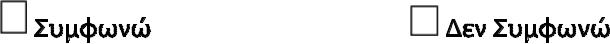 Δήλωση Απορρήτου / Παροχή συγκατάθεσης λήψης Newsletter Ιδρύματος Ευγενίδου 				Τι προσωπικά δεδομένα επεξεργαζόμαστε: Για την εγγραφή σας στο newsletter του Ιδρύματος Ευγενίδου παρέχετε το ονοματεπώνυμό σας και την ηλεκτρονική σας διεύθυνση (email). Επίσης παρέχετε, προαιρετικά, τον αριθμό του κινητού σας τηλεφώνου, αποκλειστικά και μόνον για να έρθουμε σε επικοινωνία μαζί σας εάν η ηλεκτρονική σας διεύθυνση (email) που έχετε γράψει δεν είναι ευανάγνωστη.Για ποιο σκοπό μας δίνετε το email σας: Το Ίδρυμα Ευγενίδου θα χρησιμοποιεί το ονοματεπώνυμό σας και το email σας για να σας στέλνει το newsletter του, το οποίο περιέχει ‒μεταξύ άλλων‒ τα νέα του Ιδρύματος Ευγενίδου, πληροφορίες σχετικά με την ενημέρωση, υλοποίηση και αναβάθμιση των δράσεων, προγραμμάτων και υπηρεσιών που αναπτύσσει είτε αυτοτελώς είτε σε συνεργασία με άλλους φορείς, και σχετικά με την εκπαίδευση των νέων στο επιστημονικό και τεχνικό πεδίο.Παροχή συγκατάθεσης: Με την παροχή του ονοματεπωνύμου σας και του email σας παρέχετε ταυτόχρονα τη συγκατάθεσή σας στο να λαμβάνετε το newsletter. Με την παροχή του αριθμού του κινητού σας παρέχετε ταυτόχρονα τη συγκατάθεσή σας στο να επικοινωνήσουμε μαζί σας εάν η ηλεκτρονική σας διεύθυνση (email) που έχετε γράψει δεν είναι ευανάγνωστη. Έχετε δικαίωμα να ανακαλέσετε οποτεδήποτε τη συγκατάθεσή σας. Ο πιο απλός τρόπος για να ανακαλέσετε τη συγκατάθεσή σας είναι είτε κάνοντας click στο link που υπάρχει στο τέλος του email με το οποίο σας αποστέλλεται το newsletter, είτε επικοινωνώντας με το Ίδρυμα στα εξής στοιχεία επικοινωνίας: Ίδρυμα Ευγενίδου  (Λ. Συγγρού 387, Π. Φάληρο, Τ.Κ. 175 64) email: info@eef.edu.gr. Το Ίδρυμα Ευγενίδου θα συνεχίσει να σας στέλνει το newsletter για όσο χρονικό διάστημα η συγκατάθεσή σας δεν έχει ανακληθεί.Διατήρηση/Αποθήκευση: Το ονοματεπώνυμό σας, το email σας και ο αριθμός του κινητού σας (εφόσον τον αναγράψετε) θα αποθηκευτούν στην ηλεκτρονική βάση δεδομένων που τηρεί το Ίδρυμα Ευγενίδου και δεν θα αποσταλούν σε οποιονδήποτε τρίτο, δεν θα κοινοποιηθούν σε άλλους αποδέκτες, ούτε θα διαβιβαστούν εκτός Ελλάδος. Το ονοματεπώνυμό σας, το email σας και ο αριθμός του κινητού σας (εφόσον τον αναγράψετε) διατηρούνται για όσο χρόνο δεν έχει ανακληθεί η συγκατάθεσή σας.Τα δικαιώματά σας: Με βάση το ισχύον νομικό πλαίσιο, έχετε δικαίωμα πρόσβασης, διόρθωσης, διαγραφής και λήψης αντιγράφου (φορητότητας) των δεδομένων που τηρούνται Ίδρυμα, όπως αναλυτικά περιγράφονται στην πολιτική απορρήτου του site. Κάθε φυσικό πρόσωπο έχει δικαίωμα υποβολής καταγγελίας στην Αρχή Προστασίας Δεδομένων Προσωπικού Χαρακτήρα. Έχετε επίσης το δικαίωμα να ζητήσετε περιορισμό ή και διακοπή της επεξεργασίας στα στοιχεία του Ιδρύματος που αναφέρονται αμέσως παραπάνω. Για περισσότερες πληροφορίες, μπορείτε να επικοινωνήσετε με το Ίδρυμα Ευγενίδου στο info@eef.edu.gr.Ο/Η δηλών/δηλούσαΤο Ίδρυμα Ευγενίδου επιθυμεί την διατήρηση της επικοινωνίας μαζί σαςΟ/Η δηλών/δηλούσααποστέλλοντάς σας ενημερωτικό, πληροφοριακό και λοιπό υλικό, υπόαποστέλλοντάς σας ενημερωτικό, πληροφοριακό και λοιπό υλικό, υπόΟνοματεπώνυμο ………………………………….την μορφή ηλεκτρονικής ή έντυπης αλληλογραφίας (Παρακαλούμε διαβάστε στην επόμενη σελίδα: Δήλωση Απορρήτου / Παροχή συγκατάθεσης λήψης Newsletter Ιδρύματος Ευγενίδου).Ονοματεπώνυμο ………………………………….Ημερομηνία ………………………………………..Υπογραφή …………………………………………..